「おいしく食べて和歌山モール」に関する確認書　和歌山県では、ウェブサイト作成等に関する補助金に加え、食の総合ポータルサイト「おいしく食べて和歌山モール」を立ち上げ、県内事業者皆様方のＥＣ販売を応援しております。　「おいしく食べて和歌山モール」では、ECサイトにて販売されている県産品をとりまとめのうえ紹介するとともに、季節や催事行事にあわせた商品特集や産地の魅力を伝える動画など、和歌山県の食にまつわるコンテンツを盛り込むことで本サイトへの誘客に力を入れ、販売促進に取り組んでいます。引き続き、あらゆる県産農水産物・食品がすぐに購入できる消費者に便利なサイトの構築を目指していきますので、ぜひとも登録に向けてご検討の程よろしくお願いします。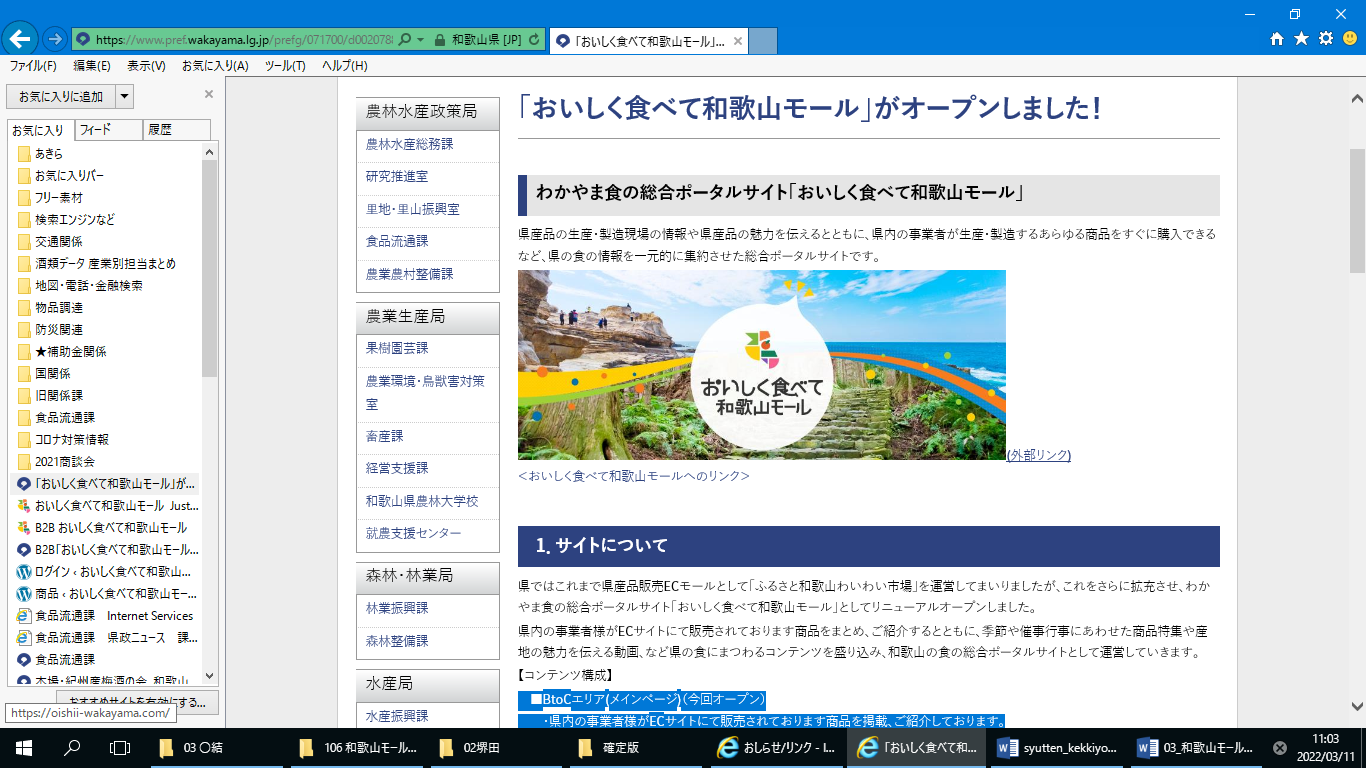 【おいしく食べて和歌山モールＨＰ】　https://oishii-wakayama.com/                      　　　　　　　　　　　　　　　　　　　　　　令和　　年　　月　　日（申請者）社名・団体名　　代表者（職）氏名　　　　　　　　　　　　　　　　　　　　　　　　　　　　　　　「和歌山県農林水産品販売促進ツール作成支援補助金」を契機とする「おいしく食べて和歌山モール」への登録検討状況について、次のとおり報告します。（該当する部分にしてください）    　登録を希望する（登録予定URL：　　　  　　　　　　　　　　　　　　　　　　　　　　　　　　　　　）　登録を希望しない（理由：  　　　　　　　 　　　　　　　　　　　　　　　　　　　　　　　　　　　　　）　　　【記入例：すでに登録済み、EC決済機能がない等】